1What are the two types of waves?Transverse and longitudinal2What is an example of a transverse wave?Ripples on the surface of water3What is an example of a longitudinal wave?Sound waves travelling through air4What are the differences between longitudinal and transverse waves?In transverse waves, the direction that the wave travels is perpendicular to the direction of the vibrations. In longitudinal waves, the direction the wave travels is parallel to the direction of the vibrations.5Draw a labelled diagram of a wave to demonstrate amplitude, wavelength, peaks, troughs and one complete cycle of a wave.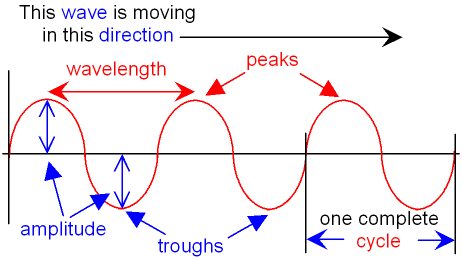 6What is the definition of amplitude?The amplitude of a wave is the maximum displacement of a point on a wave away from its undisturbed position.7What is the definition of wavelength?The wavelength of a wave is the distance from a point on one wave to the equivalent point on the adjacent wave.8What is the definition of frequency?The frequency of a wave is the number of waves passing a point each second.9What is the equation from the Physics equation sheet that relates period and frequency?10What is the symbol equation from the Physics equation sheet that relates period and frequency?11What are the units of frequency?Hertz, Hz12What is the wave speed?The wave speed is the speed at which the energy is transferred (or the wave moves) through the medium.13What is the word equation for wave speed?14What is the symbol equation for wave speed?15What are the units of wave speed?metres per second, m/s16What happens to waves at the boundary between materials?They can be reflected, absorbed or transmitted.17Draw a ray diagram to show how light is reflected by a plane mirror.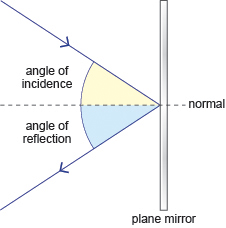 18What is the relationship between the angles of incidence and reflection.Angle of incidence = angle of reflection19How do sound waves travel through solids?Vibrations in the solid cause the sound wave to travel.20How do humans hear a range of sounds?Within the ear, sound waves cause the ear drum and other parts to vibrate which causes the sensation of sound. The conversion of sound waves to vibrations of solids works over a limited frequency range. This restricts the limits of human hearing.21What is the range of normal human hearing?20 Hz to 20 kHz22What are ultrasound waves?Ultrasound waves have a frequency higher than the upper limit of hearing for humans.23How are ultrasound waves used for imaging?Ultrasound waves are partially reflected when they meet a boundary between two different media. The time taken for the reflections to reach a detector can be used to determine how far away such a boundary is. This allows ultrasound waves to be used for both medical and industrial imaging.24What are seismic waves?Seismic waves are produced by earthquakes.25What are P-waves?P-waves are longitudinal, seismic waves. P-waves travel at different speeds through solids and liquids.26What are S-waves?S-waves are transverse, seismic waves. S-waves cannot travel through a liquid.27What do P-waves and S-waves provide evidence for?P-waves and S-waves provide evidence for the structure and size of the Earth’s core, which are not easily observable.28How are waves used to detect objects in deep water and measure water depth?Echo sounding, using high frequency sound waves29What are electromagnetic waves?Electromagnetic waves are transverse waves that transfer light energy from the source of the waves to an absorber.30What are the groups of waves in the electromagnetic spectrum. Label increasing wavelength and frequency.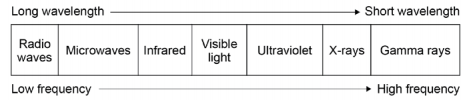 31Waves have different velocities in different substances. What effect does this lead to?Refraction32Draw a ray diagram to show how light is refracted at a surface between two materials.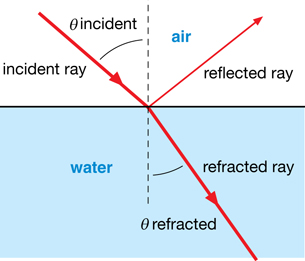 33Draw a wave front diagram to explain how refraction is related to the change of speed that happens when a wave travels from one medium to another.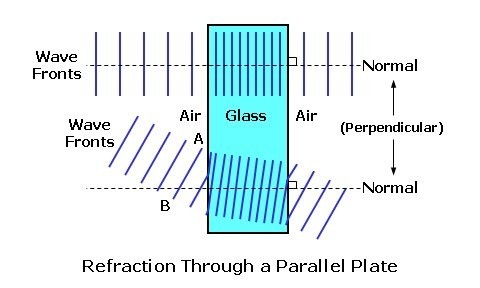 34In the required practical activity about infra-red variation, what is the independent variable?The surface surrounding the heat source.35How can radio waves be produced?Oscillations in electrical circuits.36How are radio waves related to alternating current?When radio waves are absorbed they may create an alternating current with the same frequency as the radio wave itself, so radio waves can themselves induce oscillations in an electrical circuit.37How are electromagnetic waves related to atoms and nuclei?Changes in atoms and the nuclei of atoms can result in electromagnetic waves being generated or absorbed over a wide frequency range.38Where do gamma rays originate from?Changes in the nucleus of an atom.39What is radiation dose?Radiation dose is a measure of the risk of harm resulting from an exposure of the body to the radiation.40What are the units of radiation dose?Sieverts, Sv41How many millisieverts (mSv) make up 1 sievert (Sv)?1000 millisieverts (mSv) = 1 sievert (Sv)42What effect do ultraviolet waves have on skin?They can cause it to age prematurely and they increase the risk of skin cancer.43Which types of EM radiation are ionising?X-rays and gamma rays44What effects can ionising radiation have on the body?They can cause mutation of genes and cancer.45What are the uses of each type of EM radiation?radio waves – television and radio • microwaves – satellite communications, cooking food • infrared – electrical heaters, cooking food, infrared cameras • visible light – fibre optic communications • ultraviolet – energy efficient lamps, sun tanning • X-rays and gamma rays – medical imaging and treatments46How do convex lenses form an image?In a convex lens, parallel rays of light are brought to a focus at the principal focus.47What is the focal length?The distance from the lens to the principal focus is called the focal length.48What is a real image?One that can be shown on a screen.49What is a virtual image?One that does not exist, and only appears to.50What type of image does a convex lens produce?Real or virtual51What type of image does a concave lens produce?Virtual52What is the equation from the Physics equation sheet for magnification?Magnification = image height / object height53What are the units of magnification?Magnification is a ratio and so has no units.54How is a convex lens represented in ray diagrams?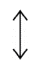 55How is a concave lens represented in ray diagrams?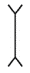 56What is the difference between the colours in the visible light spectrum?They each have their own narrow band of wavelength and frequency.57What is the word for reflection from a smooth surface?Specular reflection58What is the word for reflection from a rough surface?Diffuse reflection59How do colour filters work?Colour filters work by absorbing certain wavelengths (and colour) and transmitting other wavelengths (and colour).60What determines the colour of an opaque object?The colour of an opaque object is determined by which wavelengths of light are more strongly reflected. Wavelengths that are not reflected are absorbed. If all wavelengths are reflected equally the object appears white. If all wavelengths are absorbed the objects appears black.61What words are used to describe objects which transmit light?Transparent or translucent62All objects emit infrared radiation. The hotter the object…the more infrared radiation it radiates in a given time.63What is a perfect black body?A perfect black body is an object that absorbs all of the radiation incident on it. A black body does not reflect or transmit any radiation. Since a good absorber is also a good emitter, a perfect black body
would be the best possible emitter.64What can be said about the rate that an object absorbs and emits radiation?A body at constant temperature is absorbing radiation at the same rate as it is emitting radiation. The temperature of a body increases when the body absorbs radiation faster than it emits radiation.65What factors affect the temperature of the Earth?The temperature of the Earth depends on many factors including: the rates of absorption and emission of radiation, reflection of radiation into space.